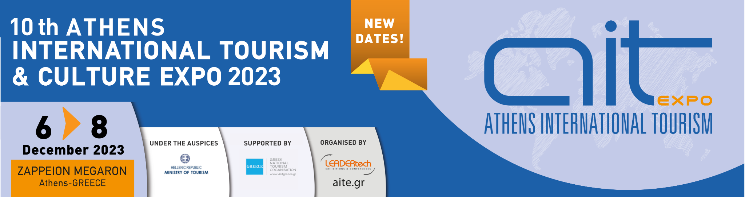        Οι τιμές επιβαρύνονται με ΦΠΑ 24%                                  ***ΜΕΤΑ ΤΗΝ ΕΞΩΦΛΗΣΗ ΤΟΥ ΠΕΡΙΠΤΕΡΟΥ ΘΑ ΓΙΝΕΤΑΙ Η ΠΑΡΑΛΑΒΗ ΤΩΝ ΚΩΔΙΚΩΝ ΓΙΑ ΤΑ Β2Β MEETINGSΜε την υπογραφή της Δήλωσης αυτής βεβαιώνουμε ότι θα συμμετάσχουμε στην  έκθεση "10η ATHENS INTERNATIONAL TOURISM & CULTURE EXPO" και ότι αποδεχόμαστε όλους τους όρους του ΚΑΝΟΝΙΣΜΟΥ ΣΥΜΜΕΤΟΧΗΣ. Δηλώνουμε επίσης ότι θα συμμετέχουμε στην Έκθεση και σε διοργάνωσή της σε OnLine  μορφή, αν απαγορευθεί, λόγω covid-19, η πραγματοποίησή της σε φυσική μορφή, όπως ορίζεται και στο Παράρτημα της Δήλωσης Συμμετοχής. Μετά την υπογραφή της Δήλωσης Συμμετοχής, σε περίπτωση ακύρωσης της συμμετοχής μας μέχρι  4 μήνες πριν την έναρξη της έκθεσης αποδεχόμαστε να πληρώσουμε το 50% της αξίας  της συμμετοχής μας. Αν  ακυρώσουμε σε λιγότερο από  4 μήνες ακριβώς από την έναρξη τότε θα πληρώσουμε κανονικά όλη την αξία της συμμετοχής μας. *** Το παρόν παράρτημα  είναι αναπόσπαστο  τμήμα  της Δήλωσης Συμμετοχής, έχει χαρακτήρα δεσμευτικό και υπογράφεται απαραίτητα  από τον εκθέτη και τον οργανωτή .Με την υπογραφή της Δήλωσης Συμμετοχής ο Εκθέτης αποδέχεται όλους τους όρους που περιλαμβάνονται στη Δήλωση Συμμετοχής και στο Παράρτημα και μπορεί να ακυρώσει τη συμμετοχή του μέχρι  4 μήνες πριν την έναρξη της έκθεσης όπου και πληρώσει το 50% της αξίας  του περιπτέρου του ή της Online συμμετοχής του. Αν  ακυρώσει σε λιγότερο από  4 μήνες ακριβώς από την έναρξη τότε θα πληρώσει κανονικά όλη την αξία περιπτέρου του ή της Online συμμετοχής του.Για κάθε διαφορά αρμόδια είναι τα Δικαστήρια Αθηνών.1) ΠΕΡΙΠΤΕΡΟ ΜΕ ΔΟΜΗ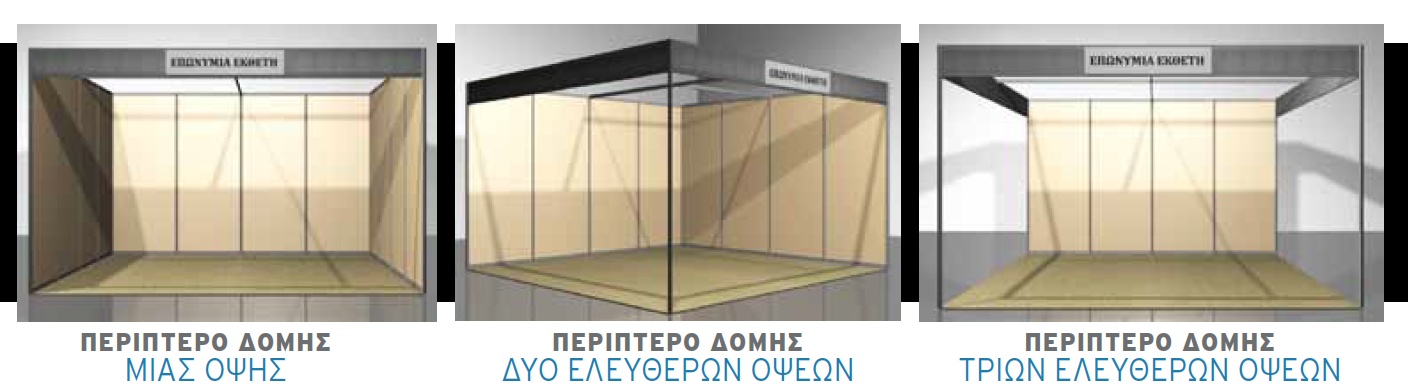               Tί περιλαμβάνουν τα περίπτερα με δομή                                      Περίπτερο Χωρίς δομή 2)  NETWORKING DESK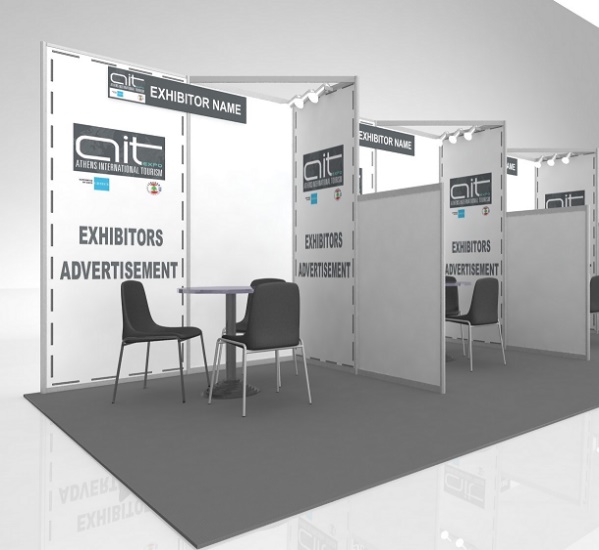              Tί περιλαμβάνει το Networking Desk                                      *Υποβάλλεται μαζί με τη Δήλωση Συμμετοχής.Για την άριστη λειτουργία της διαδικασίας του VISITOR’S MATCHING PROGRAM ( που δίνει την ευκαιρία στους επισκέπτες να προγραμματίσουν πριν την έναρξη της Έκθεσης τις συναντήσεις τους με τους Εκθέτες) , παρακαλούμε να συμπληρώσετε το πεδίο ή τα πεδία στα οποία εντάσσεται η δραστηριότητά σας.ΠΑΡΑΔΕΙΓΜΑ ΣΩΣΤΗΣ ΣΥΜΠΛΗΡΩΣΗΣ: Αν η εταιρεία σας ανήκει στην κατηγορία των Travel Agencies αλλά εξειδικεύεται στον Αγροτουρισμό και το Θαλάσσιο Τουρισμό, τότε θα πρέπει να συμπληρώσετε και τα τρία πεδία. Δηλαδή να τσεκάρετε τα πεδία TRAVEL AGENCY, AGROTOURISM , SEA TOURISM.ΠΑΡΑΚΑΛΟΥΜΕ ΝΑ ΣΥΜΠΛΗΡΩΣΕΤΕ ΜΕ Χ ΤΙΣ ΚΑΤΗΓΟΡΙΕΣ ΣΤΙΣ ΟΠΟΙΕΣ ΕΝΤΑΣΣΕΤΑΙ Η ΔΡΑΣΤΗΡΙΟΤΗΤΑ ΣΑΣ.Είναι σημαντικό να συμπληρώνετε σωστά τα πεδία για να γίνεται σωστά η κατηγοριοποίηση.OTHER CATEGORY/CATEGORIES……………………………….……………………………………………………………………..* Υποβάλλεται μαζί με τη Δήλωση Συμμετοχής.Για την άριστη λειτουργία της διαδικασίας των B2B Meetings, παρακαλούμε να συμπληρώσετε τα παρακάτω στοιχεία για την δημιουργία του προσωπικού κωδικού για την πρόσβασή σας στο Online B2B Meetings Program.ΠΡΟΣΟΧΗ: ΜΟΝΟ για περίπτερα από 24 τ.μ. και άνω παρέχονται 2 κωδικοί πρόσβασης  στο ανωτέρω πρόγραμμα.Σε αυτή την περίπτωση ο Εκθέτης πρέπει να συμπληρώσει και τους δύο πίνακες  που ακολουθούν και τα e-mails των εκπροσώπων πρέπει να είναι διαφορετικάΠΑΡΑΚΑΛΟΥΜΕ ΝΑ ΣΥΜΠΛΗΡΩΣΕΤΕ ΜΕ Χ ΤΙΣ ΚΑΤΗΓΟΡΙΕΣ ΤΩΝ HOSTED BUYERS  ΠΟΥ ΑΝΤΑΠΟΚΡΙΝΟΝΤΑΙ ΣΤΟ ΕΠΑΓΓΕΛΜΑΤΙΚΟ ΣΑΣ ΕΝΔΙΑΦΕΡΟΝ:Ολοσέλιδη 4χρωμη διαφήμιση στην αρχική σελίδα του site της Έκθεσης. ( Για τους εκθέτες που επιθυμούν διαφημιστική σελίδα)Στην αρχική σελίδα του site της Έκθεσης θα υπάρχει κυλιόμενη μπάρα διαφημιζόμενων Εκθετών στην οποία θα εμφανίζονται τα λογότυπα των εταιριών που διαφημίζονται. Όταν επιλέξουμε το λογότυπο θα γίνεται link σε διαφημιστική σελίδα του Εκθέτη δικής του επιλογής. Το λογότυπο για την αρχική σελίδα πρέπει να έχει διαστάσεις 300*250 pixels σε αρχείο png transparent  Οι διαφημίσεις πρέπει να έχουν διαστάσεις 910*1000 pixels σε ανάλυση 72 dpi αρχείο png transparent.Τα ανωτέρω αρχεία  πρέπει να αποστείλουν στον οργανωτή με e-mail, στην ηλεκτρονική διεύθυνση info@leaderexpo.gr.ΕΠΩΝΥΜΙΑ ΕΚΘΕΤΗ ΓΙΑ ΤΙΜΟΛΟΓΗΣΗΕΠΩΝΥΜΙΑ ΕΚΘΕΤΗ ΓΙΑ ΤΙΜΟΛΟΓΗΣΗΕΠΩΝΥΜΙΑ ΕΚΘΕΤΗ ΓΙΑ ΤΙΜΟΛΟΓΗΣΗΕΠΩΝΥΜΙΑ ΕΚΘΕΤΗ ΓΙΑ ΤΙΜΟΛΟΓΗΣΗΕΠΩΝΥΜΙΑ ΕΚΘΕΤΗ ΓΙΑ ΤΙΜΟΛΟΓΗΣΗΔΡΑΣΤΗΡΙΟΤΗΤΑΔΡΑΣΤΗΡΙΟΤΗΤΑΟΔΟΣ, ΑΡΙΘΜΟΣΟΔΟΣ, ΑΡΙΘΜΟΣΠΟΛΗ                                                          Τ.Κ.ΑΦΜΑΦΜΔ.Ο.Υ.Δ.Ο.Υ.ΤΗΛ.e-maile-mailwebsitewebsiteΥΠΕΥΘΥΝΟΣ ΓΙΑ ΤΗ ΣΥΜΜΕΤΟΧΗe-mail ΥΠΕΥΘΥΝΟΥe-mail ΥΠΕΥΘΥΝΟΥΚΙΝΗΤΟ ΥΠΕΥΘΥΝΟΥΚΙΝΗΤΟ ΥΠΕΥΘΥΝΟΥΧΩΡΙΣ ΔΟΜΗ                                ΜΕ ΔΟΜΗ150€/τμ.1 ΟΨΗ160€/τμ.ΑΡ. ΠΕΡΙΠΤΕΡΟΥΜΕ ΔΟΜΗΚΟΣΤΟΣ ΠΕΡ.                            €155€/τμ.2 ΟΨΕΙΣ165€/τμ.ΜΗΚΟΣΧΩΡΙΣ ΔΟΜΗΚΟΣΤΟΣ ΠΕΡΙΠΤΕΡΟΥ                       €Networking- ΠΕΡΙΛΑΜΒΑΝΟΝΤΑΙ ΕΠΙΠΛΑ6 τμ.1.300 €ΠΛΑΤΟΣΕΠΙΠΛΑ -ΤΑ NETWORKING ΠΕΡΙΕΧΟΥΝ ΕΠΙΠΛΑ1 ΓΡΑΦΕΙΟ & 3 ΚΑΘΙΣΜΑΤΑ( ΑΝ ΕΠΙΛΕΞΕΤΕ ΠΕΡΙΠΤΕΡΟ NETWORKING H ΧΡΕΩΣΗ ΤΩΝ ΕΠΙΠΛΩΝ 60€ ΜΗΔΕΝΙΖΕΤΑΙ)60 € ΣΥΝΟΛΟ                                                   €ΧΟΡΗΓΙΑΣΥΝ. ΕΠΙΦΑΝΕΙΑΦΠΑ 24%               €Περίπτερο 36 - 50 τμ. Β2Β με                       60 BuyersΜε κατάθεσηΜε επιταγέςΠερίπτερο 24-32 τμ. Β2Β με                         50 Buyers10% Με την υπογραφήΜε την υπογραφή: Περίπτερο 16-20 τμ. -Β2Β με                        30 Buyers20% έως 30/730% Επιταγή  λήξης 30/7Περίπτερο 9-12 τμ. -Β2Β με                           20 Buyers40% έως 30/940% Επιταγή λήξης 30/9Networking Desk-Β2Β με                               10 BuyersΕξόφληση 31/1030% Επιταγή λήξης 30/10Διοργάνωση της ΈκθεσηςΗ 10η ATHENS INTERNATIONAL TOURISM & CULTURE EXPO θα διοργανωθεί  6-8 Δεκεμβρίου 2023 στο ΖΑΠΠΕΙΟ ΕΚΘΕΣΙΑΚΟ ΚΕΝΤΡΟ  και ώρες Τετάρτη 12.00 – 20.00, Πέμπτη 10.00-20.00 & Παρασκευή 10.00-19.00 με την γνωστή φυσική συμμετοχή Εκθετών, Buyers                και Επισκεπτών. Αν όμως η επιδημιολογική κατάσταση θα απαγορεύσει πλήρως την φυσική συμμετοχή τότε θα πραγματοποιηθεί  On Line.  Η συμμετοχή όλων των Εκθετών, Buyers και Επισκεπτών θα γίνει μόνον On line με Teleconference, ως εξής: α)  Οι Εκθέτες θα έχουν «Online περίπτερα». Στο κάθε online περίπτερο ο Εκθέτης θα μπορεί να καταχωρεί το λογότυπό του, τα στοιχεία της εταιρείας του, ένα εταιρικό  ή video προϊόντων του , το προφίλ του καθώς και τα αρχεία που αφορούν τα προϊόντα και τις υπηρεσίες του.β)  Όλα τα Β2Β meetings προγραμματίζονται μέσω του Online Teleconference προγράμματος. Οι Buyers και οι Εκθέτες θα πραγματοποιήσουν τα Β2Β meetings μέσω Teleconference System, λειτουργία που θα είναι διαθέσιμη μέσα στο Online σύστημα προγραμματισμού των Β2Β του διοργανωτή. Στα Β2Β αυτού του τύπου ο χρόνος θα είναι επίσης 20΄ όπως και στα Β2Β με φυσική παρουσία.γ) Η τιμή συμμετοχής σε On Line έκθεση θα έχει έκπτωση 20% επί της τιμής του φυσικού περιπτέρου. Από την πρόβλεψη αυτή εξαιρούνται τα Networking Desk.Διεθνής ενημέρωση για την  Έκθεσης και τους ΕκθέτεςΗ διοργάνωση της Έκθεσης θα ξεκινήσει αποστολή, από τον Απρίλιο και κάθε μήνα, ενημερωτικών News letters με παραλήπτες χιλιάδες επιχειρήσεις του εξωτερικού από τη βάση δεδομένων του ως εξής:α) Προώθηση της έκθεσης και όλων των εκθετών  σε περίπου 5.000 Buyers και Travel Agents από 60 περίπου χώρες.β) Προώθηση της έκθεσης και των εκθετών σε 60.000 περίπου επιχειρήσεις τουρισμού σε πάρα πολλές χώρες που έχουν, κάθε μορφής, εισερχόμενο τουρισμό στην Ελλάδα γ) Προώθηση θα γίνει και στα Ελληνικά Γραφεία  ΕΟΤ ανά τον κόσμο, σε τοπικούς  Δημόσιους και Ιδιωτικούς Οργανισμούς  Τουρισμού και σε χιλιάδες επιχειρήσεις στην Ελλάδα και το εξωτερικό.  Στο κόστος περιπτέρου με Δομή παρέχονται:Μεταλλική δομή, διαχωριστικά πάνελς & πλέγμα οροφήςΜοκέταΜετόπη με το λογότυπο της έκθεσης και  την επωνυμία του εκθέτηΠαροχή, κατανάλωση ρεύματος και φωτισμός (1 spot/ 4 τ.μ.) & 1 πρίζα 500WΚαθαρισμός κοινοχρήστων χώρωνΦύλαξη χώρουΚαταχώρηση στον Online Κατάλογο Εκθετών*Τα περίπτερα δομής δεν περιλαμβάνουν έπιπλα Στα περίπτερα Χωρίς Δομή ο Εκθέτης παραλαμβάνει ίχνος δαπέδουΣτο κόστος περιπτέρου χωρίς Δομή παρέχονται:Καθαρισμός κοινοχρήστων χώρωνΦύλαξη χώρουΚαταχώρηση στον Online Κατάλογο ΕκθετώνΚατανάλωση ρεύματος*Η ηλεκτροδότηση του περιπτέρου γίνεται κατόπιν παραγγελίας στην Τεχνική εταιρεία OCTAPUS, των KW που χρειάζεται ο εκθέτης ADVERTISING SERVICESLUXURY BOUTIQUE HOTELS & VILLASAGROTOURISMLUXURY TRANSFERSAIRLINE COMPANYMEDICAL TOURISMALTERNATIVE TOURISMMICEARCHAEOLOGICAL AREASMINISTRYARCHAEOLOGICAL TOURISMMUSEUMBANKONLINE BOOKINGBUSSINES GIFTSPAYMENT SERVICESB2B ONLINE PLATFORMPILGRIMAGE TOURISMCAR RENTALPRESS-ONLINE PRESSCAR SALESPRIVET TRANSPORTATION SERVICESCAREER PORTALSEA TOURISMCONSULTING-MARKETINGSEA TRANSPORTATIONCONVENTION BUREAUSHIPPING COMPANIESCONVENTION CENTERSPORTS TOURISMCRUISE COMPANYSTUDIOSDMCSUITESECOTOURISMTELECOMMUNICATIONSEMBASYTHERMAL SPAFACILITY MANAGEMENTTOUR OPERATORFOOD INDUSTRYTOURISM BODY(Regions, Municipalities, Chambers)GASTRONOMIC TOURISMTOURISM DESTINATIONSGROUND TRANSPORTATIONTOURISM EDUCATIONHOTELTOURISM PORTALHOTEL & RESORTTOURISM SHOPPINGHOTEL EQUIPMENTTRAVEL AGENCYHOTEL MANAGEMENTYACHTINGIT SOLUTIONS( Internet Reservation Systems, IT for Hotels)ΣΤΟΙΧΕΙΑ ΥΠΕΥΘΥΝΟΥ ΓΙΑ ΤΑ Β2Β MEETINGSΣΤΟΙΧΕΙΑ ΥΠΕΥΘΥΝΟΥ ΓΙΑ ΤΑ Β2Β MEETINGSΟνοματεπώνυμοΟνοματεπώνυμοΘέση στην εταιρείαΘέση στην εταιρείαe-maile-mailΚινητόΚινητόOutbound Group Travel Outbound Individual Travel Outbound Leisure Travel Outbound Special Interest Travel Outbound Wedding / Honeymoon Travel Outbound Luxury Travel Outbound Spa & Wellness Travel Outbound Culture Travel Outbound Students/educational trips Pilgrimage Tourism  Cruises Outbound Meetings & Events Organizer Outbound Corporate/ business Travel Outbound Incentive Trips 